Татьяна Валентиновна Куканова,педагог дополнительного образования,МОАУ ДОД «ЦДТ», г.Пыть – Ях , ХМАО - ЮграШахматное занятие  на тему: « Слоновая вилка».Тип занятия: повторение изученного материала в игровой форме.Цели и задачи:Образовательные: повторить и закрепить знания детей о  понятии вилка (двойной удар) в шахматах, о шахматных фигурах, движении фигур с помощью дидактических игр, активизировать мыслительную деятельность, пополнить знания детей о тактических приёмах в шахматах.Воспитательные: воспитание чувства личной ответственности за самостоятельно принятое решение, вырабатывать настойчивость, выдержку, уверенность в своих силах, получение навыков общения, способность к соперничеству.Развивающие: развивать аналитико - синтетическую деятельность, учить обобщать, сравнивать, предвидеть результаты своей деятельности.Формирование учебных универсальных действий:Личностные действия: развитие навыков сотрудничества со взрослыми и сверстниками, развитие  логического, тактического, стратегического и творческого мышления учащихся.Регулятивные действия: способность определять и формулировать цель деятельности  с помощью руководителя, работать по предложенному руководителем плану, умение высказывать своё предположение  на основе примерных игровых шахматных ситуаций.Познавательные действия: умение давать анализ своих действий во время игры в шахматы, делать выводы в результате игры, формирование  понятия  о вилке (двойном ударе) в шахматах, нахождение выигрышных ходов.Коммуникативные действия: планирование учебного сотрудничества, разрешение конфликтов,  управление поведением партнера, работа в команде, умение с достаточной точностью и полнотой выражать свои мысли в соответствии с задачами и условиями коммуникации.Оборудование: интерактивная доска, компьютер, мультимедийная презентация, демонстрационная шахматная доска с магнитными фигурами, раздаточный материал, цветные магниты,  настольные доски с шахматными фигурами, 3 набора шахматного лото, загадка и ребус о шахматной фигуре – слон, диаграммы с изображением вилки (двойного удара), видеозапись о двойном ударе – вилке.Для воспитанников: листы  с шахматными задачами, ручки, шахматные наборы, 3 набора шахматного лото.                 Ход занятия.Организационный момент.Действия учителя:- Здравствуйте ребята. Сегодня мы с вами продолжаем пополнять свои знания о жителях одной из сказочных стран и её армии. Отгадайте, что это за страна?Что за армия такая?В ней слоны и кони естьОфицеры, генералы,Короли и пешки здесь.Все построены рядами,Ждут команды –Сразу в бой!Но сраженья не кровавы,Та игра известна всем.-Ребята, что же это за страна? (Шахматы или шахматная страна). Слайд 1.- Шахматная страна. - А кто живёт в шахматной стране? Отгадайте загадку. Не люди и не звери, не часы, а ходят? (Шахматные фигуры). Слайд 2.Деятельность учащихся: Эмоциональный настрой к познавательной деятельности. (Музыкальный фон, песня А.Уткина «Шахматы»).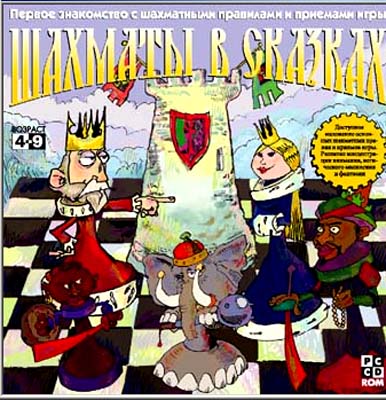 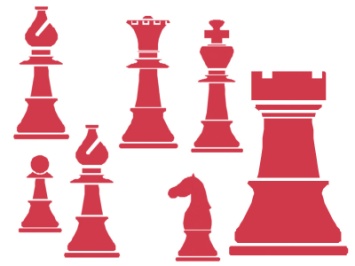 Слайд 1.                                   Слайд 2.Универсальные учебные действия: коммуникативные - планирование учебного сотрудничества с педагогом и сверстниками.Актуализация знаний.Действия учителя:Складывание шахматного лото. - Всё перемешалось в конвертах, которые я Вам принесла. Помогите шахматным фигурам навести порядок. Для этого разделимся на 3 группы. Каждая группа получит свой конверт и выполнит задание: необходимо под изображением каждой фигуры выложить таблички с её ходом и названием.  Слайд  3. Проверка.Деятельность учащихся: Групповая работа.Складывание шахматного лото.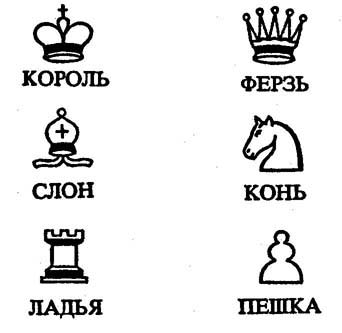 Слайд 3.Универсальные учебные действия: познавательные - анализировать, наблюдать, сравнивать. Способность определять и формулировать цель деятельности  с помощью руководителя, прогнозировать тему урока; развивающие - развивать умение самостоятельно добывать и использовать необходимую информацию; воспитательные - формирование навыков совместной деятельности посредством использования личного опыта и опыта других.Включение в  деятельность.Действия учителя:-  Готовы к работе?       -  Отгадайте загадку и ребус, которые подскажут о какой фигуре мы сегодня будем говорить?Если он на белом полеВстал вначале (не забудь!)Он другой не хочет доли – Знает только белый путь.А когда на поле чёрномОн стоит, вступая в бой,Ходит, правилам покорный,Чёрной тропкой он такой.До конца игры они Цвету одному верны. (Слон).- Какими же бывают слоны в шахматах? (Ответы детей с показом на демонстрационной доске).- Верно, они бывают чёрными и белыми, плохими и хорошими, белопольными и чернопольными. Слайд 4. Деятельность учащихся:Диалог. Учащиеся действуют по инструкции.  ,,,                      С         онСлайд 4.Универсальные учебные действия:Способность работать по предложенному руководителем плану.Мотивация к деятельности.Действия учителя:- Рассмотрите внимательно диаграммы. Что Вы на них видите? (ответы детей).- Верно, это двойной удар. Как по - другому его можно назвать? (ответы детей).- Да, это вилка. Во время партии Вы постоянно нападаете своими фигурами на фигуры и пешки противника. Одна фигура может отойти. Гораздо опаснее, если Вы нападёте одновременно на две или три фигуры. Из - под боя сможет уйти лишь одна, а вторая должна погибнуть, конечно, если ваш соперник тоже не найдёт тактических возможностей. Любая из ваших фигур может совершить нападение на две или несколько фигур соперника. Слайд 5.Деятельность учащихся:Просмотр диаграмм.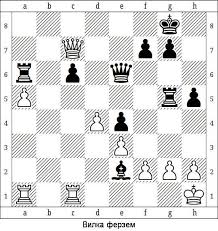 Слайд 5. Универсальные учебные действия:Развитие  творческого мышления учащихся.Постановка задачи и определение темы занятия.Действия учителя:- Мы ведь не зря вспомнили всё это. Подумайте и скажите, о чём конкретно сегодня на занятии будем говорить? (ответы детей).- Верно. О слоновой вилке.  Слайд 6.Деятельность учащихся:Просмотр видеозаписи о тактическом приёме – вилка.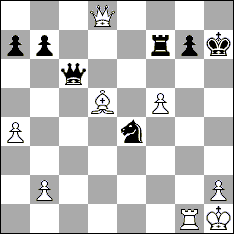  Слайд 6. Универсальные учебные действия:Формулирование и аргументация своего мнения и позиции, учёт разных мнений, координирование в сотрудничестве разных позиций. Работа по теме занятия (построение проекта  выхода из затруднения).Действия учителя:Демонстрационная шахматная доска. - Самые опасные вилки – это коневые и пешечные, которые мы рассматривали на предыдущих занятиях. Остальные фигуры – не столь опасные и коварные «вилочники», но это вовсе не значит, что к ним можно относиться пренебрежительно! Посмотрите на диаграмму на демонстрационной доске. Здесь ход белых. Сразу бросается в глаза, что у чёрных значительный материальный перевес: конь, ладья и пешка. С такой мощью, казалось бы, белым пора сдавать партию. Разве они могут что-то сделать в такой ситуации? (ответы детей с показом на демонстрационной доске).- Ещё как могут! Белые играют 1.С:с6+ и этим ходом не только берут коня, но и делают вилку ладье d5 и королю е8. Чёрные отвечают 1. … Кре7. Возможно, чёрные не теряют надежды, так как после потери коня и ладьи они всё ещё обладают перевесом в пешку. Но чёрные не замечают, что после 2.С: d5 белые вновь ставят вилку, на этот раз коню на g8 и ладье на b3. Чёрные неизбежно теряют либо ту, либо другую фигуру, что в итоге даёт белым преимущество в слона (чёрные, надо думать, в этой безвыходной ситуации предпочтут отдать коня) за пешку. (Работа на демонстрационной доске). Деятельность учащихся:Коллективная работа на демонстрационной доске.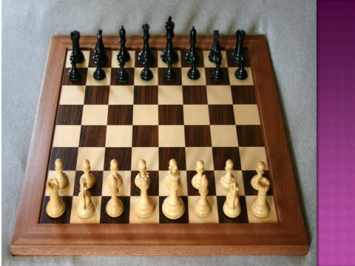 Универсальные учебные действия:Определение цели.Выполнение заданий под руководством  педагога. Выдвижение гипотез и их обоснование, поиск необходимой информации.Постановка и решение проблемы.  Умение  с достаточной точностью и полнотой выражать свои мысли. Динамическая пауза.Действия учителя:- А сейчас немного отдохнём. -  Выше всех и всех главнейВ шахматах король. (Встать на носочки, руки вверх и потянуться).А вот пешка – меньше всех, (Присесть).Но и всех шустрей.Важный ферзь – сильнее всех(Кисти рук к плечам, повороты туловища влево – вправо).Зоркий и крутой.По краям стоит ладья(Стать по стойке смирно).Всех наблюдательней она.(Руки как козырёк ко лбу, наклоны вперёд-назад, влево -  вправо).Скачет быстрый конь (Прыжки)Всех перепрыгнуть может он.Кто остался? Это слон.(Руки вверх, в стороны, вниз).Ходит по диагонали он. Деятельность учащихся:Выполняют физические упражнения. Повторяют за учителем.Продолжение работы по теме занятия.Практическая работа в парах.Действия учителя: - На демонстрационной  шахматной доске выставлены позиции. Задание:  найти способ поставить вилку слоном.  Проверка.Универсальные учебные действия:Умение высказывать своё предположение  на основе примерных игровых шахматных ситуаций.Самостоятельная работа:Действия учителя:- Настоящие шахматисты не только играют в шахматы, но и умеют решать разные шахматные задачи. Предлагаю попробовать свои силы и нам в решении задач. У каждого на столе лежит карточка с  изображением диаграммы. Вам надо помочь слону поставить «вилку».Деятельность учащихся: Самостоятельная работа в индивидуальных карточках.Универсальные учебные действия:Развивать креативное мышление при анализе позиций. Игра «Слон против коня».Действия учителя:Работа в парах на настольных шахматных досках.- Давайте поиграем! Игра называется «Слон против коня». Для этого необходимо сначала сделать жеребьёвку, чтобы узнать, кто каким цветом играет. Тот, кто играет белыми фигурами, выставляет на доску только слонов в первоначальное положение. А тот, кто играет чёрными фигурами, выставляет на доску только коней в первоначальное положение. Задача заключается в том, чтобы побить у соперника все фигуры, желательно, стараться использовать тактический приём «вилку».Деятельность учащихся:Работа в парах.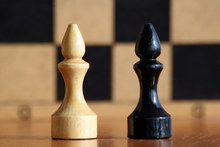 Универсальные учебные действия:Умение с достаточной точностью и полнотой выражать свои мысли в соответствии с задачами и условиями коммуникации.  Включение в самоанализ проделанной работы.Действия учителя:- Итак, игра наша закончена. Подведем итоги с помощью блиц - опроса.-  Что такое «вилка»? (Нападение одной фигуры сразу на две и больше фигур соперника).-  Как по-другому её можно назвать? (Двойной удар).- Какие фигуры могут ставить «вилку»? (Любые).- Какая фигура сегодня училась с нами ставить двойной удар? (Слон).- Кто из фигур является самым опасным «вилочником»? (Пешка и конь).  Как вы думаете, почему?  (Пешка – в силу своей минимальной стоимости, а конь – потому что имеет своеобразный ход). - Назовите имя товарища, который был самым активным на занятии. Давайте им похлопаем.Деятельность учащихся: Ответы на вопросы.Универсальные учебные действия :Умение давать анализ своих действий во время игры в шахматы, делать выводы в результате игры.Рефлексия. Подведение итогов занятия.Действия учителя:- Сегодня наше путешествие по шахматной стране завершено. - Проверим, понравилось ли вам занятие? (Под музыку - каждый  обучающийся  подходит к столу, берёт понравившуюся ему картинку и крепит на шахматную магнитную доску).- всё отлично;  - есть вопросы.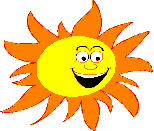 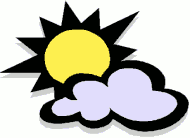 Озвучивается вывод. - Ребята, спасибо за хорошую работу, за старание. Вы настоящие шахматисты, т.к.  вдумчиво и целенаправленно трудились за шахматной доской. Всего вам доброго!Деятельность учащихся: Под музыку - каждый  обучающийся  подходит к столу, берёт понравившуюся ему картинку и крепит на шахматную магнитную доску.Универсальные учебные действия:Рефлексия способов и условий действия; контроль и оценка процесса и результатов деятельности. Самооценка на основе критериев успешности, адекватное понимание причин успеха и неуспеха в учебной деятельности. 